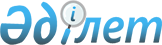 О внесении изменений в некоторые приказы Министра внутренних дел Республики КазахстанПриказ Министра внутренних дел Республики Казахстан от 13 июля 2018 года № 513. Зарегистрирован в Министерстве юстиции Республики Казахстан 6 августа 2018 года № 17275.
      ПРИКАЗЫВАЮ:
      1. Внести в некоторые приказы Министра внутренних дел Республики Казахстан следующие изменения:
      1) в приказе Министра внутренних дел Республики Казахстан от 7 ноября 2014 года № 783 "Об утверждении квалификационных требований, предъявляемых к негосударственным противопожарным службам" (зарегистрирован в Реестре государственной регистрации нормативных правовых актов № 9942, опубликован 10 марта 2015 года в информационно-правовой системе "Әділет"):
      заголовок изложить в следующей редакции:
      "Об утверждении разрешительных требований, предъявляемых к негосударственным противопожарным службам";
      пункт 1 изложить в следующей редакции:
      "1. Утвердить прилагаемые разрешительные требования, предъявляемые к негосударственным противопожарным службам.";
      квалификационные требования, предъявляемые к негосударственным противопожарным службам, утвержденного указанным приказом, изложить в новой редакции согласно  приложению 1 к настоящему приказу.
      2) в приказе Министра внутренних дел Республики Казахстан от 13 февраля 2015 года № 110 "Об утверждении квалификационных требований, предъявляемых к экспертным организациям на осуществление деятельности по аудиту в области пожарной безопасности" (зарегистрирован в Реестре государственной регистрации нормативных правовых актов № 10496, опубликован 2 апреля 2015 года в информационно-правовой системе "Әділет"):
      заголовок изложить в следующей редакции:
      "Об утверждении разрешительных требований, предъявляемых к экспертным организациям";
      пункт 1 изложить в следующей редакции
      "1. Утвердить прилагаемые разрешительные требования, предъявляемые к экспертным организациям.";
      квалификационные требования, предъявляемые к экспертным организациям на осуществление деятельности по аудиту в области пожарной безопасности, утвержденного указанным приказом, изложить в новой редакции согласно приложению 2 к настоящему приказу.
      2. Комитету по чрезвычайным ситуациям Министерства внутренних дел Республики Казахстан в установленном законодательством Республики Казахстан порядке обеспечить:
      1) государственную регистрацию настоящего приказа в Министерстве юстиции Республики Казахстан;
      2) в течение десяти календарных дней со дня государственной регистрации настоящего приказа направление его копии в бумажном и электронном виде на казахском и русском языках в Республиканское государственное предприятие на праве хозяйственного ведения "Республиканский центр правовой информации" для официального опубликования и включения в Эталонный контрольный банк нормативных правовых актов Республики Казахстан;
      3) в течение десяти календарных дней после государственной регистрации настоящего приказа направление его копии на официальное опубликование в периодические печатные издания;
      4) размещение настоящего приказа на интернет-ресурсе Министерства внутренних дел Республики Казахстан после его официального опубликования.
      5) в течение десяти рабочих дней после государственной регистрации настоящего приказа в Министерстве юстиции Республики Казахстан представление в Юридический департамент Министерства внутренних дел Республики Казахстан сведений об исполнении мероприятий, предусмотренных подпунктами 1), 2), 3) и 4) настоящего пункта.
      4. Контроль за исполнением настоящего приказа возложить на курирующего заместителя Министра внутренних дел Республики Казахстан.
      5. Настоящий приказ вводится в действие по истечении двадцати одного календарного дня после дня его первого официального опубликования.
      "СОГЛАСОВАН"
Министр информации и коммуникаций
Республики Казахстан
____________ Д. Абаев
19 июля 2018 года
      "СОГЛАСОВАН"
Министр национальной экономики
Республики Казахстан
____________Т. Сулейменов
19 июля 2018 года Разрешительные требования, предъявляемые к негосударственным противопожарным службам
      1. Настоящие разрешительные требования, предъявляемые к негосударственным противопожарным службам (далее – разрешительные требования) разработаны в целях определения соответствия негосударственных противопожарных служб на выполнение работ по предупреждению и тушению пожаров, проведению аварийно-спасательных работ в организациях, населенных пунктах и на объектах Республики Казахстан.
      2. К негосударственным противопожарным службам предъявляются следующие разрешительные требования:
      1) наличие не менее одного пожарного автомобиля, подтвержденного свидетельством о регистрации транспортного средства, диагностической картой технического осмотра автомобиля и актом технического осмотра готовности основного пожарного автомобиля к тушению пожаров по форме, согласно приложению 1 к настоящим разрешительным требованиям*;
      2) наличие на праве собственности либо на ином законном праве здания или помещения для размещения работников, пожарно-спасательной техники, оборудования и снаряжения;
      3) наличие штатных работников, обеспеченных специальным обмундированием и противопожарным снаряжением по перечню специального обмундирования и противопожарного снаряжения на одного работника негосударственной противопожарной службы, согласно приложению 2 к настоящим разрешительным требованиям, численностью:
      не менее 16 человек, из расчета 4 работника включая водителя на каждый основной пожарный автомобиль в дежурную смену*;
      не менее 8 человек, из расчета 2 работника в дежурную смену**;
      4) соответствие работников негосударственных противопожарных служб квалификации, указанной в приложении 3 к настоящим разрешительным требованиям.
      Примечание:
      * – для негосударственных противопожарных служб с выездной пожарной техникой;
      ** – для негосударственных противопожарных служб без выездной пожарной техники. Акт* технического осмотра готовности основного пожарного автомобиля к тушению пожаров
      ______________________________________________________________________________
                         (наименование НГПС)
Марка, модель ______________на шасси ____________ год выпуска ___________________
регистрационный номерной знак __________________ владелец _______________________
шасси ______________________ кузов ________________ двигатель ___________________
1. Наличие и ведение формуляра автомобиля № ________, свидетельство о регистрации
транспортного средства № __________ от __________, свидетельство о прохождении
технического осмотра
______________________________________________________________________________
2. Пробег по спидометру __________км.
3. Опись и наличие пожарно-технического оборудования и снаряжения на автомобиле:
      4. Состояние сигнального громкоговорящего устройства, сирены, проблесковых маяков
________________________________________________________________________________
                               (наличие и исправность)
5. Состояние радиостанций ________________________________________________________
                               (наличие и исправность)
6. Состояние пожарного насоса, газоструйно-вакуумного механизма и/или иных специальных агрегатов (с указанием наименований) пожарного автомобиля, наработка (мото-часов)
________________________________________________________________________________
             (способность пожарного насоса на подачу огнетушащих средств, забор воды
                   из открытого водоисточника и работа через гидрант)
7. Общее заключение по техническому состоянию пожарного автомобиля и работоспособности при ведении боевых действий на пожаре
________________________________________________________________________________
________________________________________________________________________________
      Подписи членов Комиссии:
Председатель Комиссии___________________________________________________________
                         (подпись, инициалы, фамилия при его наличии)
Члены Комиссии _________________________________________________________________
                   (подпись, инициалы, фамилия при его наличии)
      М.П.
      * проверка состояния автомобиля и составление настоящего акта возлагается на Комиссию территориального подразделения уполномоченного органа в сфере гражданской защиты по месту дислокации негосударственной противопожарной службы. Перечень специального обмундирования и противопожарного снаряжения на одного работника негосударственной противопожарной службы
      Примечание:
      Работники негосударственной противопожарной службы обеспечиваются специальным обмундированием и противопожарным снаряжением, исходя из данных норм с учетом специфики производственной деятельности.  Квалификация работников негосударственных противопожарных служб
      *стажем работы в подразделениях противопожарной службы считается период работы в органах государственной противопожарной службы либо системе негосударственной противопожарной службы. Разрешительные требования, предъявляемые к экспертным организациям
      1. Настоящие разрешительные требования к экспертным организациям (далее – разрешительные требования) разработаны в целях определения соответствия экспертной организации на выполнение работ по осуществлению деятельности по аудиту в области пожарной безопасности.
      2. К экспертной организации для осуществления деятельности по аудиту в области пожарной безопасности предъявляются следующие разрешительные требования:
      1) наличие в штате не менее трех специалистов, отвечающих одному из следующих условий:
      имеющих высшее образование по специальности - пожарная безопасность;
      имеющих иное высшее образование и стаж работы в государственной и (или) негосударственной противопожарных службах не менее пяти лет;
      2) наличие помещения принадлежащего экспертной организации на праве собственности или ином законном основании.
					© 2012. РГП на ПХВ «Институт законодательства и правовой информации Республики Казахстан» Министерства юстиции Республики Казахстан
				
      Министр внутренних дел
Республики Казахстан
генерал-полковник полиции 

К. Касымов
Приложение 1
к приказу Министра
внутренних дел
Республики Казахстан
от 13 июля 2018 года № 513Утверждены
приказом Министра
внутренних дел
Республики Казахстан
от 7 ноября 2014 года № 783Приложение 1
к разрешительным требованиям,
предъявляемым к негосударственным
противопожарным службамФорма № п/п Наименование оборудования и снаряжения Единица измерения Кол-во Наличие (имеется/отсутствует) 1 2 3 4 5
1
Рукав всасывающий, длиной 4 м диаметром 125 мм
шт.
2
2
Рукав всасывающий, длиной 4 м диаметром 75 мм
шт.
2
3
Рукав напорный, для работы от гидранта, длиной 4- 5 м диаметром 77 мм
шт.
2
4
Рукав напорный, длиной 20 м диаметром 77 мм
шт.
6
5
Рукав напорный, длиной 20 м диаметром 66 мм
шт.
10
6
Рукав напорный, длиной 20 м диаметром 51 мм
шт.
6
7
Рукав всасывающий, длиной 4 м диаметром 30 мм
шт.
1
8
Сетка для всасывающего рукава СВ-125, с веревкой длиной 12 м
шт.
1
9
Разветвление 3-ходовое РТ – 70 (РТ – 80)
шт.
2
10
Водосборник рукавный ВС - 125 с заглушками
шт.
1
11
Ключ торцевой для открывания гидрантов
шт.
1
12
Направляющий трос газодымозащитной службы
шт.
1
13
Головка соединительная переходная 66x51
шт.
2
14
Головка соединительная переходная 77x51
шт.
2
15
Головка соединительная переходная 77x66
шт.
2
16
Задержка рукавная
шт.
4
17
Зажимы рукавные
шт.
4
18
Колонка пожарная
шт.
1
19
Ключи для соединения всасывающих рукавов К – 150
шт.
2
20
Ключи для соединения напорных рукавов К - 80
шт.
2
1
2
3
4
5
21
Ключ для открывания крышек гидрантов 
шт.
1
22
Гидроэлеватор Г-600
шт.
1
23
Ствол РСК – 50
шт.
4
24
Ствол РСА
шт.
2
25
Ствол РС –70
шт.
2
26
Ствол воздушно-пенный СВП-4
шт.
2
27
Ствол лафетный переносной 
шт.
1
28
Генератор пены средней кратности ГПС-600 
шт.
2
29
Лестница трехколенная
шт.
1
30
Лестница штурмовая 
шт.
1
31
Лестница-палка 
шт.
1
32
Багор металлический длиной 2,5 м
шт.
1
33
Лом универсальный
шт.
1
34
Кувалда кузнечная
шт.
1
35
Топор плотницкий
шт.
1
36
Лопата штыковая
шт.
1
37
Пила-ножовка по дереву в деревянном футляре
шт.
1
38
Ножницы для резки арматуры
шт.
1
 

39
Комплект инструментов для резки электропроводов, в том числе:
 

39
ножницы с диэлектрической рукояткой; 
шт.
1
 

39
перчатки диэлектрические;
пара
1
 

39
боты диэлектрические;
пара
1
 

39
коврик диэлектрический.
шт.
1
40
Веревка спасательная, длиной 30 м в брезентовом чехле
шт.
1
41
Средства индивидуальной защиты органов дыхания для работы на пожарах (рекомендуется)
шт.
4
42
Теплоотражательный костюм
шт.
3
43
Сапоги резиновые
пара
4
44
Электрический индивидуальный фонарь 
шт.
5
45
Электрический групповой фонарь 
шт.
1
46
Аптечка медицинская
комп.
1
47
Огнетушитель ОУ-5 или ОП - 5 
шт.
1
48
Лопата совковая
шт.
1
49
Комплект инструментов для технического обслуживания автомобиля
комп.
1
50
Автомобильная радиостанция
шт.
1
51
Переносная радиостанция
шт.
4
52
Сигнально-громкоговорящее устройство 
шт.
1
53
Домкрат 5 – 10 т
шт.
1Приложение 2
к разрешительным требованиям,
предъявляемым к негосударственным
противопожарным службам № п/п Наименование специального обмундирования и противопожарного снаряжения Единица измерения Кол-во 1 2 3 4
1
Боевая одежда пожарного
комп.
1
2
Подшлемник шерстяной
шт.
1
3
Свитер без выреза защитного цвета
шт.
1
4
Рукавицы брезентовые с крагами
пара
1
5
Рукавицы меховые с крагами
пара
1
6
Пояс спасательный пожарный с карабином
шт.
1
7
Каска пожарная (шлем)
шт.
1
8
Сапоги пожарного
пара
1
9
Кобура поясная для топора пожарного
шт.
1
10
Сапоги резиновые
пара
1Приложение 3
к разрешительным требованиям,
предъявляемым к негосударственным
противопожарным службам Наименование должности Квалификация 1 2
Начальник службы (отряда) и его заместители, начальник пожарной части и его заместители
Высшее техническое образование или среднее техническое образование в области пожарной безопасности, не менее 3 лет стажа работы на руководящих должностях аппаратов управления или подразделений пожаротушения органов государственной противопожарной службы.
Начальник пожарного поста и его заместитель
Высшее техническое образование или среднее техническое образование в области пожарной безопасности, не менее 1 года стажа работы на должностях аппаратов управления или подразделений противопожарной службы*.
Начальник караула (начальник смены)
Среднее техническое образование, не менее 1 года стажа работы на должностях в подразделениях противопожарной службы*, прошедший специальную подготовку в специализированном учебном центре в области пожарной безопасности.
Старший инструктор пожарной профилактики
Среднее техническое образование, не менее 1 года стажа работы на должностях в подразделениях противопожарной службы*, прошедший специальную подготовку в специализированном учебном центре в области пожарной безопасности.
Инструктор пожарной профилактики
Среднее образование, прошедший специальную подготовку в специализированном учебном центре в области пожарной безопасности.
Мастер газодымозащитной службы
Среднее образование, прошедший специальную подготовку в специализированном учебном центре в области пожарной безопасности и имеющий допуск к работе в аппаратах на сжатом воздухе.
Командир отделения
Среднее образование, не менее 1 года стажа работы на должностях в подразделениях противопожарной службы*, прошедший специальную подготовку в специализированном учебном центре в области пожарной безопасности.
Старший пожарный (спасатель), пожарный (пожарный спасатель)
Среднее образование, прошедший специальную подготовку в специализированном учебном центре в области пожарной безопасности.
Водитель (старший водитель) пожарного автомобиля
Среднее образование, водительское удостоверение категории "С" с опытом не менее 1 года вождения
1
2
автомобиля по данной категории, прошедший специальную подготовку в специализированном учебном центре в области пожарной безопасности.
Радиотелефонист (диспетчер пункта связи)
Среднее образование, прошедший специальную подготовку в специализированном учебном центре в области пожарной безопасности.Приложение 2
к приказу Министра
внутренних дел
Республики Казахстан
от 13 июля 2018 года № 513Утверждены
приказом Министра
внутренних дел
Республики Казахстан
от 13 февраля 2015 года № 110